みんなでひのグルメをぐるぐるめぐる～ひのグルリー～　参加申込書申込方法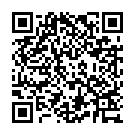 FAX：（042-586-6063）メール：（mo.endo@shokokai-tokyo.or.jp）グーグルフォームでも申込できます⇒⇒⇒⇒⇒⇒⇒申込期限：令和４年１２月１８日（日）事業所名（店名）郵便番号店舗住所〒　　　　－〒　　　　－〒　　　　－電話番号営業時間定休日業種例：カフェ、居酒屋、洋菓子例：カフェ、居酒屋、洋菓子例：カフェ、居酒屋、洋菓子特典内容30文字以内（３0字以内）例１）１ドリンクサービス例２）会計時１０％ＯＦＦ（お一人様1回限り）例３）1,000円以上で記念品贈呈例４）5,000円以上のコースで1品サービス「　　　　　　　　　　　　　　　」（３0字以内）例１）１ドリンクサービス例２）会計時１０％ＯＦＦ（お一人様1回限り）例３）1,000円以上で記念品贈呈例４）5,000円以上のコースで1品サービス「　　　　　　　　　　　　　　　」（３0字以内）例１）１ドリンクサービス例２）会計時１０％ＯＦＦ（お一人様1回限り）例３）1,000円以上で記念品贈呈例４）5,000円以上のコースで1品サービス「　　　　　　　　　　　　　　　」※写真は、メール又はグーグルフォームで送ってください。※写真は、メール又はグーグルフォームで送ってください。※写真は、メール又はグーグルフォームで送ってください。※写真は、メール又はグーグルフォームで送ってください。担当者情報　※チラシに掲載されません担当者情報　※チラシに掲載されません担当者情報　※チラシに掲載されません担当者情報　※チラシに掲載されません名前連絡先（電話）FAX連絡可能時間メール